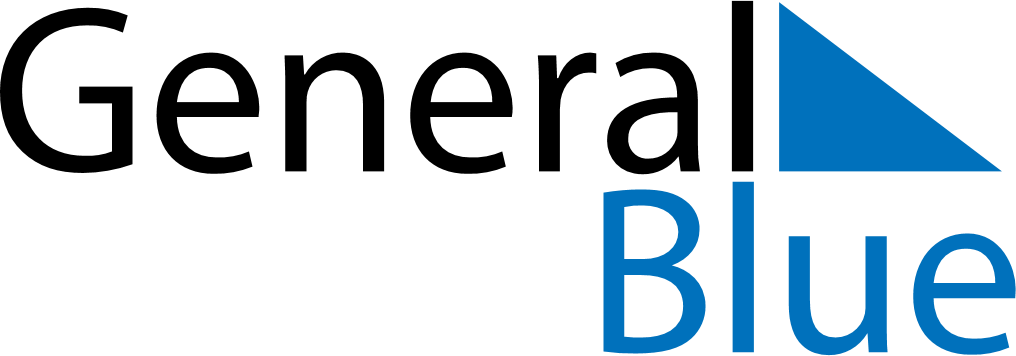 April 2024April 2024April 2024April 2024April 2024April 2024Udenhout, North Brabant, The NetherlandsUdenhout, North Brabant, The NetherlandsUdenhout, North Brabant, The NetherlandsUdenhout, North Brabant, The NetherlandsUdenhout, North Brabant, The NetherlandsUdenhout, North Brabant, The NetherlandsSunday Monday Tuesday Wednesday Thursday Friday Saturday 1 2 3 4 5 6 Sunrise: 7:14 AM Sunset: 8:12 PM Daylight: 12 hours and 57 minutes. Sunrise: 7:12 AM Sunset: 8:13 PM Daylight: 13 hours and 1 minute. Sunrise: 7:09 AM Sunset: 8:15 PM Daylight: 13 hours and 5 minutes. Sunrise: 7:07 AM Sunset: 8:17 PM Daylight: 13 hours and 9 minutes. Sunrise: 7:05 AM Sunset: 8:18 PM Daylight: 13 hours and 13 minutes. Sunrise: 7:02 AM Sunset: 8:20 PM Daylight: 13 hours and 17 minutes. 7 8 9 10 11 12 13 Sunrise: 7:00 AM Sunset: 8:22 PM Daylight: 13 hours and 21 minutes. Sunrise: 6:58 AM Sunset: 8:24 PM Daylight: 13 hours and 25 minutes. Sunrise: 6:56 AM Sunset: 8:25 PM Daylight: 13 hours and 29 minutes. Sunrise: 6:54 AM Sunset: 8:27 PM Daylight: 13 hours and 33 minutes. Sunrise: 6:51 AM Sunset: 8:29 PM Daylight: 13 hours and 37 minutes. Sunrise: 6:49 AM Sunset: 8:30 PM Daylight: 13 hours and 41 minutes. Sunrise: 6:47 AM Sunset: 8:32 PM Daylight: 13 hours and 44 minutes. 14 15 16 17 18 19 20 Sunrise: 6:45 AM Sunset: 8:34 PM Daylight: 13 hours and 48 minutes. Sunrise: 6:43 AM Sunset: 8:35 PM Daylight: 13 hours and 52 minutes. Sunrise: 6:40 AM Sunset: 8:37 PM Daylight: 13 hours and 56 minutes. Sunrise: 6:38 AM Sunset: 8:39 PM Daylight: 14 hours and 0 minutes. Sunrise: 6:36 AM Sunset: 8:40 PM Daylight: 14 hours and 4 minutes. Sunrise: 6:34 AM Sunset: 8:42 PM Daylight: 14 hours and 7 minutes. Sunrise: 6:32 AM Sunset: 8:44 PM Daylight: 14 hours and 11 minutes. 21 22 23 24 25 26 27 Sunrise: 6:30 AM Sunset: 8:45 PM Daylight: 14 hours and 15 minutes. Sunrise: 6:28 AM Sunset: 8:47 PM Daylight: 14 hours and 19 minutes. Sunrise: 6:26 AM Sunset: 8:49 PM Daylight: 14 hours and 22 minutes. Sunrise: 6:24 AM Sunset: 8:50 PM Daylight: 14 hours and 26 minutes. Sunrise: 6:22 AM Sunset: 8:52 PM Daylight: 14 hours and 30 minutes. Sunrise: 6:20 AM Sunset: 8:54 PM Daylight: 14 hours and 33 minutes. Sunrise: 6:18 AM Sunset: 8:55 PM Daylight: 14 hours and 37 minutes. 28 29 30 Sunrise: 6:16 AM Sunset: 8:57 PM Daylight: 14 hours and 41 minutes. Sunrise: 6:14 AM Sunset: 8:59 PM Daylight: 14 hours and 44 minutes. Sunrise: 6:12 AM Sunset: 9:00 PM Daylight: 14 hours and 48 minutes. 